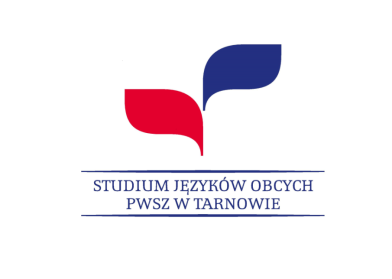 REGULAMINKonkursu Języka Angielskiego organizowanego przez Studium Języków Obcych Państwowej Wyższej Szkoły Zawodowej  w Tarnowie§ 1. Cele KonkursuCelem konkursu jest promowanie wśród studentów PWSZ aktywnych postaw zdobywania wiedzy, stworzenie możliwości sprawdzenia swoich umiejętności w konfrontacji z innymi uczestnikami konkursu oraz rozwijanie uzdolnień językowych.§ 2. Organizatorzy KonkursuOrganizatorem Konkursu jest: Studium Języków Obcych Państwowej Wyższej Szkoły Zawodowej  w Tarnowie§ 3. Termin i miejsce Konkursu1. Konkurs przewidziany jest dla wszystkich studentów (studiów I i II stopnia stacjonarnych i niestacjonarnych) Państwowej Wyższej Szkoły Zawodowej w Tarnowie z wykluczeniem studentów Filologii Angielskiej oraz Pedagogiki przedszkolnej 
 i wczesnoszkolnej z nauczaniem j. obcego.2. Konkurs jest jednoetapowy i zostanie przeprowadzony w dniu 16 maja 2019 r. od godziny 12.00 w sali 220 budynek G.3. Wyniki Konkursu zostaną ogłoszone 21 maja 2019 r. i w tym dniu zostanie podany termin wręczenia dyplomów i upominków.§ 4. Warunki uczestnictwa w Konkursie1. Warunkiem wzięcia udziału w Konkursie jest zgłoszenie się do udziału poprzez dostarczenie wypełnionego i podpisanego przez zainteresowanego formularza zgłoszeniowego, którego wzór stanowi załącznik nr 1 do Regulaminu. 2. Zgłoszenia do udziału w Konkursie należy dokonać na piśmie składając wypełniony formularz zgłoszeniowy osobiście 
w sekretariacie Studium Języków Obcych PWSZ w Tarnowie, pok. 328 bud. A od poniedziałku do piątku w godzinach
8.00 - 14.00.3. Termin składania zgłoszeń do udziału w Konkursie upływa w dniu 10 maja 2019 r. (piątek). 4. Złożenie zgłoszenia do udziału w Konkursie jest równoznaczne z akceptacją przez Uczestnika warunków niniejszego Regulaminu. § 5. Przebieg Konkursu1. Uczestnicy są zobowiązani do obecności w dniu 16  maja 2019 r. w miejscu Konkursu najpóźniej o godz. 11.30. Stawienie się Uczestnika po rozpoczęciu Konkursu, bez względu na przyczynę, uważa się za odstąpienie od udziału w Konkursie. 2. Każdy Uczestnik potwierdza swoją obecność poprzez podpisanie listy obecności.3.  Konkurs polega na rozwiązaniu testu z  języka angielskiego na poziomie B2+, który obejmuje cztery sprawności językowe: słuchanie, czytanie, pisanie oraz struktury leksykalno-gramatyczne. W ramach części słuchanie uczestnicy rozwiązują dwa zadania. Pierwsze polega na wysłuchaniu osób rozmawiających w 8 różnych sytuacjach życia codziennego i wybraniu jednej opcji (spośród trzech) najlepiej opisującej temat rozmowy. Drugie zadanie to wywiad radiowy z osobą opowiadającą
o współczesnym problemie społeczno-gospodarczym. W książce testowej znajduje się streszczenie wywiadu w postaci 10 zdań,
w których brakuje części informacji. Brakujące fragmenty należy uzupełnić słowami lub krótkimi frazami użytymi przez gościa programu. W części czytanie uczestnicy mają za zadnie przeczytać dwa teksty. Pierwsze z nich polega na odpowiedzi na 10  pytań typu prawda/fałsz. Z drugiego tekstu usunięto 10 zdań, które należy wstawić w odpowiednie miejsca zaznaczone w tekście tak, aby zachować jego logiczną spójność. Część gramatyczno-leksykalna składa się z trzech zadań. Pierwsze polega na utworzeniu 10 nowych słów na bazie podanych i wpisanie ich w miejsca zaznaczone w tekście. Drugie zadanie to test wielokrotnego wyboru, w którym uczestnicy decydują, które spośród czterech podanych słów najlepiej uzupełnia treść 10 niepowiązanych ze sobą zdań. Trzecie zadanie to zestaw 10 transformacji. Od zdań bazowych z podanym słowem kluczem należy utworzyć nowe zdania tak, aby ten wyraz pozostał w niezmienionej formie. Jednocześnie należy zachować znaczenie zdania bazowego. Limit słów 2-5 ze słowem kluczem. Ostatnia część to pisanie. Uczestnicy proszeni są o odpowiedź na ogłoszenie
o stypendium zagranicznym zamieszczone w magazynie studenckim. Tekst powinien zostać napisany w stylu formalnym. Limit słów 180-220. 4. Uczestnicy rozwiązują jednakowe testy umieszczone w książce testowej, rozwiązania zadań nanoszą na kartę odpowiedzi,
na której znajduje się też  miejsce na pracę pisemną. Tylko odpowiedzi umieszczone na karcie będą oceniane przez Komisję Konkursową na podstawie opracowanego wcześniej klucza. Wymagana jest pełna poprawność gramatyczna i ortograficzna.
Za każdą prawidłową odpowiedzi, zgodną z kluczem poprawnych odpowiedź, Uczestnik uzyskuje 1 punkt.W poszczególnych częściach Uczestnik może uzyskać maksymalnie 18 punktów  za słuchanie;22 punkty za czytanie;40 punktów za część gramatyczno-leksykalną;20 punktów za pisanieŁączna liczba punktów w teście wynosi 100.5. Czas na rozwiązanie testu dla wszystkich Uczestników rozpoczyna się w tym samym momencie ogłoszonym przez prowadzącego Konkurs i wynosi 150 minut. 6. W trakcie trwania testu zabronione jest wychodzenie przez Uczestnika z pomieszczenia, korzystanie z jakiekolwiek pomocy innej osoby, posługiwanie się materiałami pisemnymi lub urządzeniami służącymi do przekazu lub odbioru informacji, itp.
W przypadku złamania tego zakazu Komisja Konkursowa zdyskwalifikuje Uczestnika z udziału w Konkursie w trybie natychmiastowym bez prawa odwołania. 7. Po upływie czasu przeznaczonego na rozwiązanie testu Komisja Konkursowa zbiera od Uczestników wypełnione karty odpowiedzi i książki testowe.8. Komisja Konkursowa  dokonuje sprawdzenia kart odpowiedzi i zlicza punkty uzyskane przez każdego z Uczestników.
W terminie 5 dni kalendarzowych ogłasza wyniki na tablicy ogłoszeń SJO oraz na stronie https://sjo.pwsztar.edu.pl/  i Facebooku SJO.§ 6. Wyniki Konkursu1. O zwycięstwie w Konkursie decyduje największa liczba punktów uzyskanych przez Uczestnika w teście. 
W przypadku, gdy dwóch lub więcej Uczestników uzyska taki sam wynik z testu, zwycięzców Konkursu może być więcej niż jeden. 2. Laureatami Konkursu jest trzech Uczestników, którzy zdobędą największą liczbę punktów w teście.   3. Uczestnicy Konkursu, którzy uzyskają minimum 86 punktów i są studentami studiów pierwszego stopnia, mają prawo być zwolnieni z zajęć lektoratowych  i egzaminu końcowego z oceną bardzo dobry (5,0), natomiast wynik 95 punktów daje prawo do zwolnienia studentów studiów drugiego stopnia z zajęć lektoratowych i egzaminu ( jeżeli taki obowiązuje) z oceną bardzo dobry (5,0).3. Termin wręczenia dyplomów i upominków zostanie podany w dniu ogłoszenia wyników. § 7. Komisja Konkursowa1. Komisja Konkursowa jest odpowiedzialna za przygotowanie pytań, ocenę  prawidłowości udzielonych przez Uczestników odpowiedzi na pytania, ogłoszenie wyników Konkursu oraz wyboru i ogłoszenia zwycięzców i laureatów Konkursu. 2. Komisja Konkursowa działa na zasadach określonych w niniejszym Regulaminie, a jej decyzje są ostateczne i nie przysługuje od nich odwołanie. 3. Komisja Konkursowa ma prawo do dokonywania wiążącej wykładni niniejszego Regulaminu oraz ostatecznego rozstrzygania sytuacji, których Regulamin nie przewiduje. § 8. Postanowienia dodatkowe1. Organizator Konkursu zastrzega sobie prawo do utrwalenia, w tym rejestrowania, fotografowania, nagrywania, przebiegu Konkursu, w tym wizerunków Uczestników oraz do wykorzystania, utrwalania, zwielokrotnienia, kopiowania, rozpowszechniania, tak utrwalonego materiału dowolną techniką w zakresie i celach związanych z przeprowadzeniem oraz promocją Konkursu. Organizator jest również bezterminowo uprawniony do publikowania na stronach https://pwsztar.edu.pl/, https://sjo.pwsztar.edu.pl/ , Facebooku SJO i PWSZ w Tarnowie imion oraz nazwisk laureatów Konkursu. 2. Uczestnicy składając zgłoszenie do udziału w Konkursie potwierdzają, że zapoznali się z treścią Regulaminu i akceptują jego postanowienia. Ponadto zgłoszenie do udziału w Konkursie oznacza, że Uczestnik: 1) przyjmuje do wiadomości, że podanie przez niego w formularzu zgłoszeniowym danych osobowych jest dobrowolne, jednak niezbędne do uczestnictwa w Konkursie i jego przeprowadzenia, a ich niepodanie oznacza rezygnację Uczestnika z udziału
w Konkursie, 2) wyraża zgodę na nieodpłatne utrwalenie jego wizerunku w trakcie Konkursu.3) wyraża zgodę na nieodpłatne i bezterminowe opublikowanie przez Organizatora na jego stronach internetowych imion oraz nazwisk laureatów Konkursu. § 9. Postanowienia końcowe1. Organizator  zastrzega sobie prawo odwołania,  unieważnienia lub nierozstrzygnięcia Konkursu bez podawania przyczyny. 2. Informacje na temat zasad i przebiegu Konkursu można uzyskać za pośrednictwem adresu e-mail: sjo@pwsz tar.edu.pl lub pod numerem telefony 14-63-16-555.Załącznik nr 1 do Regulaminu Konkursu FORMULARZ ZGŁOSZENIOWYdo Konkursu Języka Angielskiego organizowanego przez Studium Języków Obcych PWSZ w TarnowieImię i nazwisko: _________________________________________________________________________________________ Numer telefonu: __________________________________________________________________________________________ Numer Albumu: __________________________________________________________________________________________ Kierunek, rok, typ  i stopień studiów __________________________________________________________________________Grupa lektoratowa_________________________________________________________________________________________ Oświadczam, że: 1. zapoznałem się z Regulaminem Konkursu Języka Angielskiego organizowanego przez Studium Języków Obcych Państwowej Wyższej Szkoły Zawodowej  w Tarnowie i akceptuję jego warunki, 2. potwierdzam, że spełniam warunki Regulaminu uprawniające mnie do udziału w Konkursie.3. Przyjmuję do wiadomości, że podanie przeze mnie w formularzu zgłoszeniowym danych osobowych jest dobrowolne, jednak niezbędne do uczestnictwa w Konkursie i jego przeprowadzenia, a ich niepodanie oznacza moją rezygnację z udziału w Konkursie,4. Wyrażam zgodę/ nie wyrażam zgody* na nieodpłatne utrwalenie przez Organizatora mojego wizerunku w trakcie Konkursu (w tym rejestrowania, fotografowania, nagrywania, filmowania) oraz na bezterminowe wykorzystywanie, utrwalanie, zwielokrotnienie, kopiowanie.5. Wyrażam zgodę/ nie wyrażam zgody* na rozpowszechnianie przez Organizatora dowolną techniką tak utrwalonego mojego wizerunku w zakresie i celach określonych w Regulaminie, a związanych z przeprowadzeniem Konkursu,  w szczególności w celu promocji Konkursu. Moja zgoda w tym zakresie obejmuje w szczególności takie formy publikacji (rozpowszechniania) wizerunku jak: udostępnienie na stronie internetowej PWSZ w Tarnowie, SJO w Tarnowie oraz na Facebooku.6. Upoważniam Organizatora bezterminowo do publikowania na stronie internetowej PWSZ w Tarnowie, SJO w Tarnowie
oraz na Facebooku. mojego imienia i nazwiska , w przypadku gdy zostanę laureatem Konkursu.7.Warunkiem uczestnictwa w Konkursie jest wyrażenie zgody na przetwarzanie danych określonych w punkcie 4,5,6. Wyrażenie zgody jest dobrowolne aczkolwiek konieczne do realizacji celów określonych w Regulaminie.……………..…………				………………………………………………. Miejscowość i data 					Czytelny podpis Uczestnika Klauzula informacyjna dot. Przetwarzania danych osobowychZgodnie z art. 13 ust. 1 i ust. 2 Rozporządzenia Parlamentu Europejskiego i Rady (UE) 2016/679 z dnia 27 kwietnia 2016 r.
w sprawie ochrony osób fizycznych w związku z przetwarzaniem danych osobowych i w sprawie swobodnego przepływu takich danych oraz uchylenia dyrektywy 95/46/WE (ogólne rozporządzenie o ochronie danych RODO), (Dz. U. UE L 119, z 4.5.2016, s.1) informuję, iż:1. Administratorem Pani/Pana danych osobowych jest Rektor Państwowej Wyższej Szkoły Zawodowej w Tarnowie, mająca siedzibę
w Tarnowie , ul Mickiewicza 8.2. Dane kontaktowe inspektora danych osobowych: e-mail inspektor_odo@pwsztar.edu.pl, tel. 14-63-16-643.3. Podane dane osobowe zawarte w formularzu zgłoszeniowym będą przetwarzane w celu prowadzenia ewidencji i utrzymania kontaktu
z uczestnikami Konkursu oraz w i zakresie określonym w Regulaminie.4. Pani/Pana dane osobowe nie będą przekazywane innym odbiorcom, niezwiązanym z realizacją Konkursu5. Dane osobowe będą przechowywane przez okres niezbędny do realizacji celów określonych w Regulaminie.6. Posiada Pani/Pan prawo dostępu do treści swoich danych (oraz otrzymania ich kopii), prawo do sprostowania, zmiany, ograniczenia przetwarzania o dane zbędne dla celu przetwarzania oraz ich usunięcia.7. Przysługuje Pani/Panu prawo złożenia skargi do organu nadzorczego - gdy uzna Pani/Pan, iż przetwarzanie Pani/Pana danych osobowych narusza przepisy ogólnego rozporządzenia o ochronie danych osobowych z dnia 27 kwietnia 2016 r. PE i R(UE) .8. Podanie danych jest dobrowolne, aczkolwiek konieczne do realizacji celów, do jakich zostały zebrane. Odmowa ich podania jest równoznaczna z brakiem możliwości udziału w KonkursieWyrażam zgodę/ nie wyrażam zgody*……………..…………				………………………………………………. Miejscowość i data 					Czytelny podpis Uczestnika *Niepotrzebne skreślić   						Potwierdzam odbiór kopii formularza zgłoszeniowego								      …………………………………………….